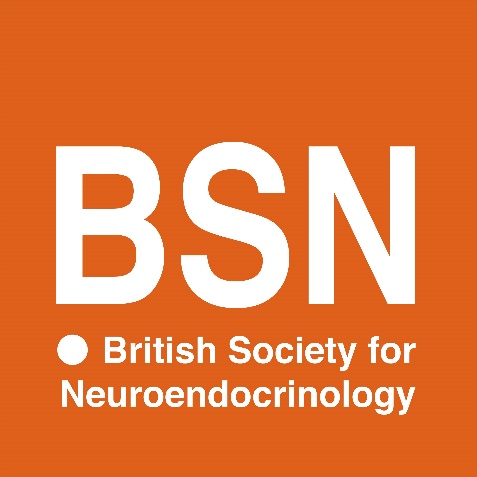 ECR Trustee nomination formTo be returned to the ECR Trustee (nicole.morrissey@sund.ku.dk) before 5pm BST Wednesday 15 MayNote: In the event of an election, the information herein may be shared with the BSN membershipName of nominee: Position: Institution: Membership category:   Ordinary (Full - postdoc) 	Student (Postgraduate or undergraduate)		Main areas of research:Link to University profile or ORCID: Details of proposers (name, institution, and email address) who support your nominationNote: Both proposers must be paid up ECR members of the BSNFirst proposer:

Name:
Institute:Email address:Second proposer: Name:Institute:Email address:Reasons why you would like to join the Trustee Committee (max 150 words): 